Уголок конструирования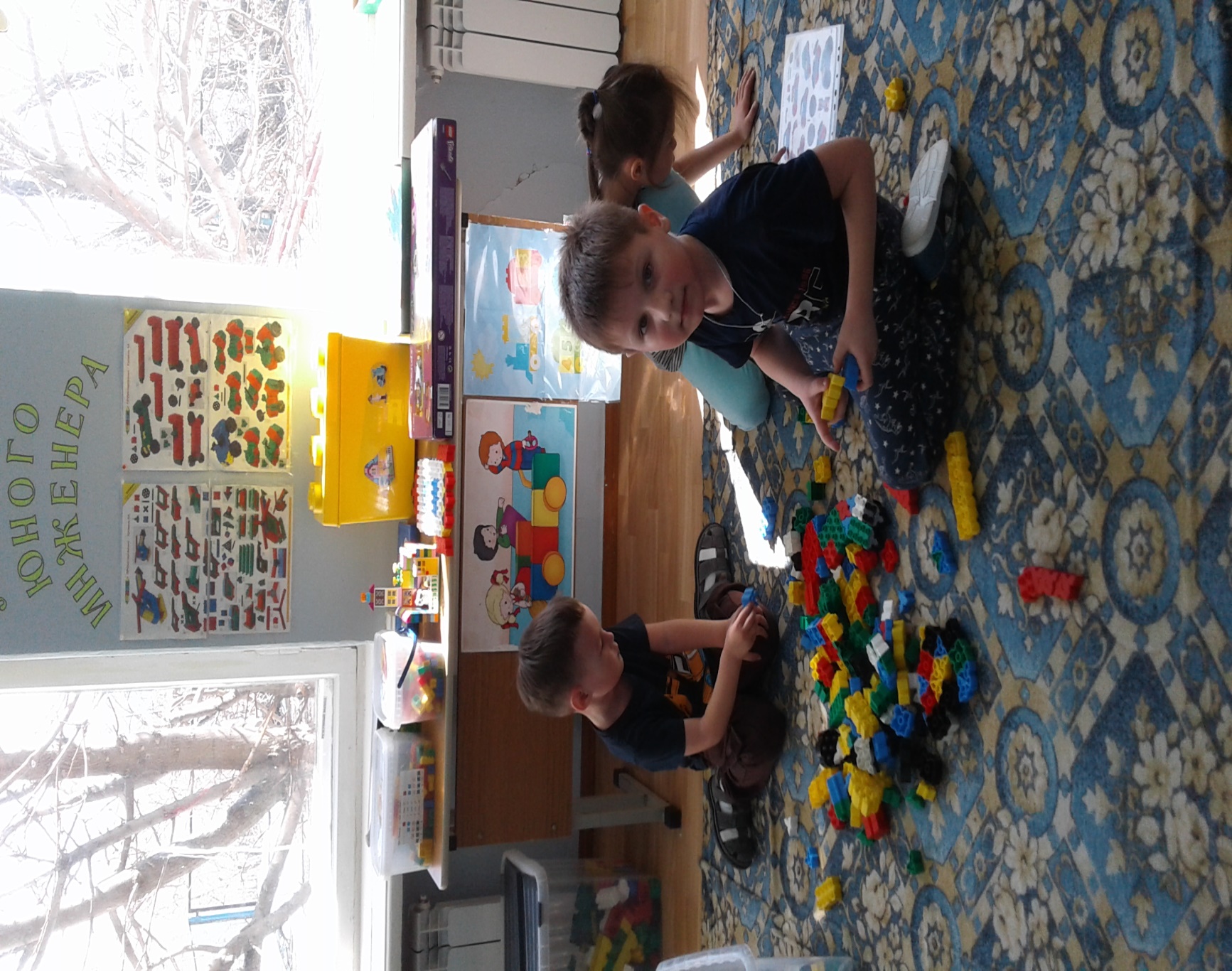 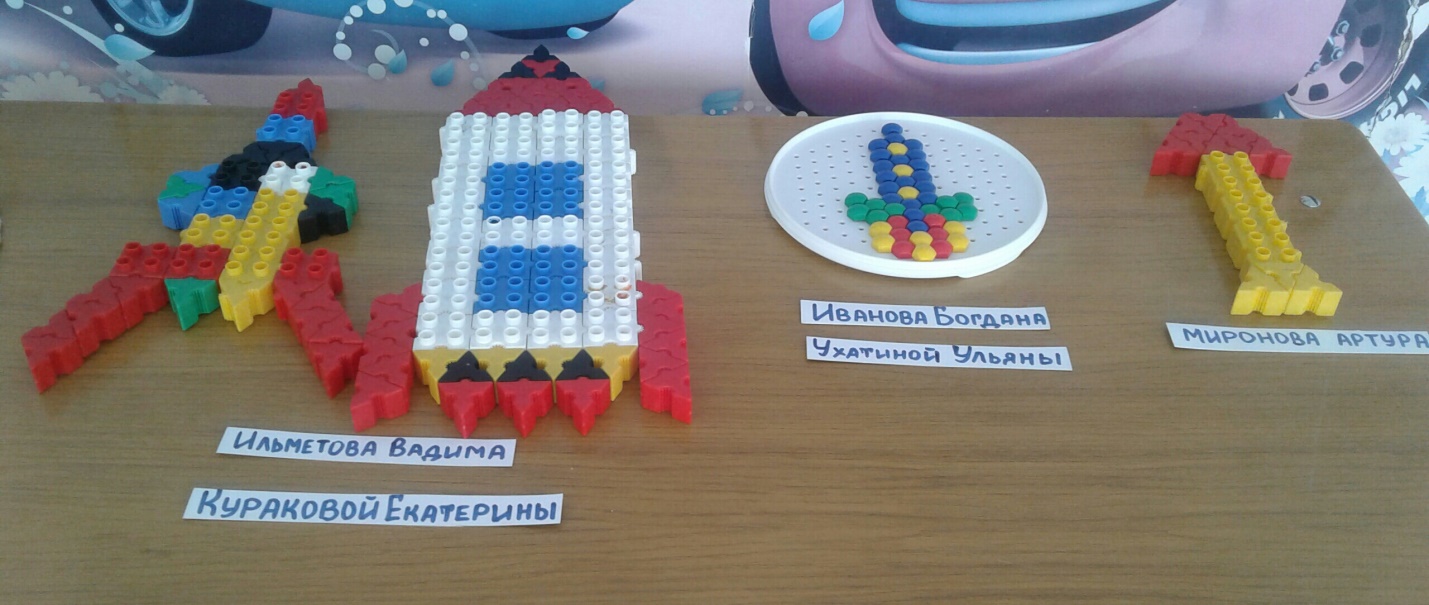 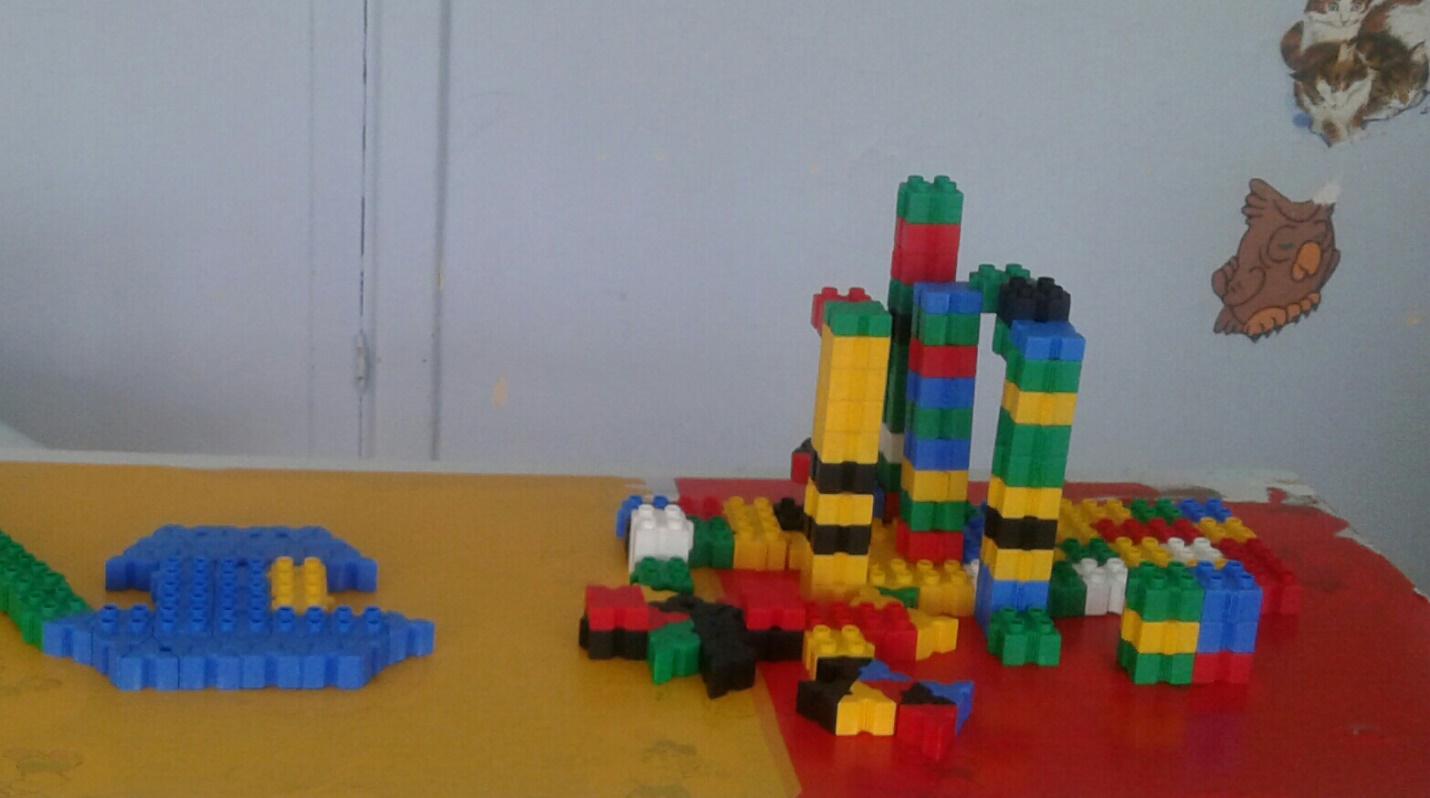 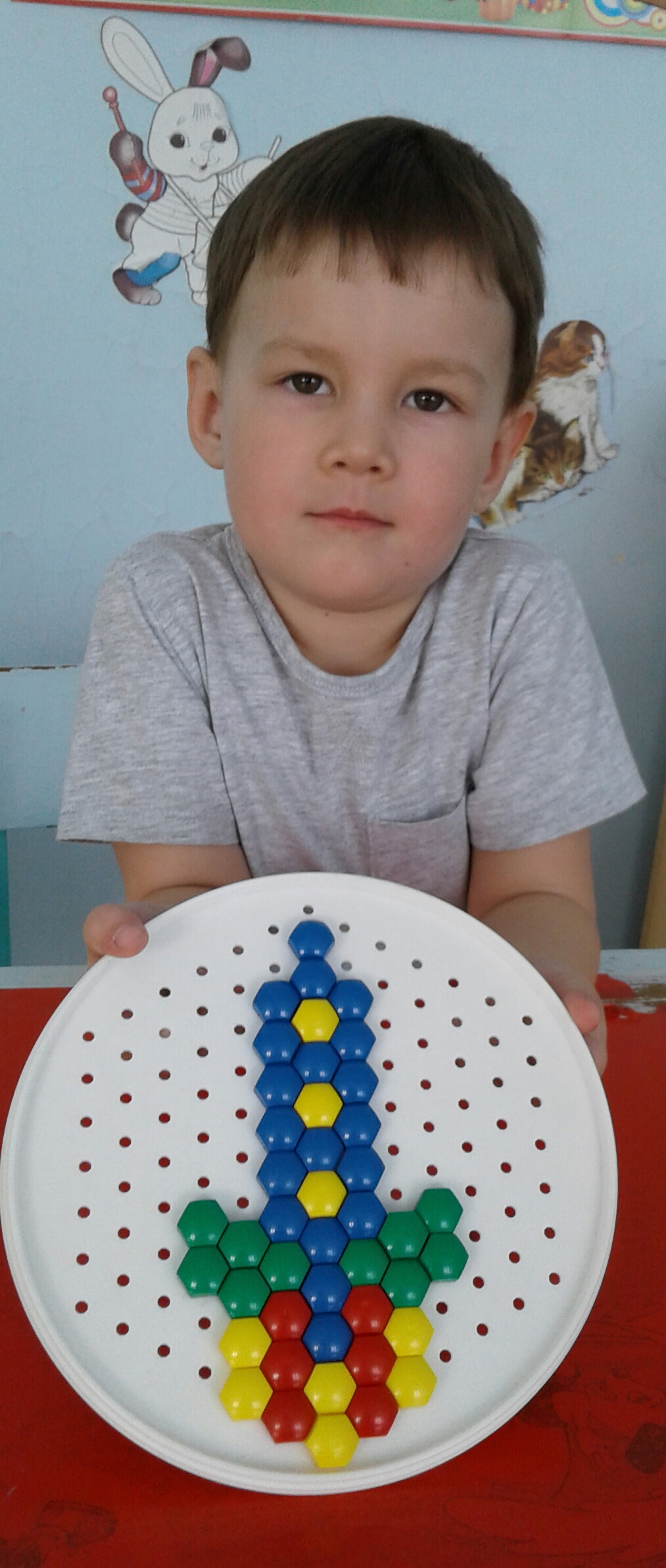 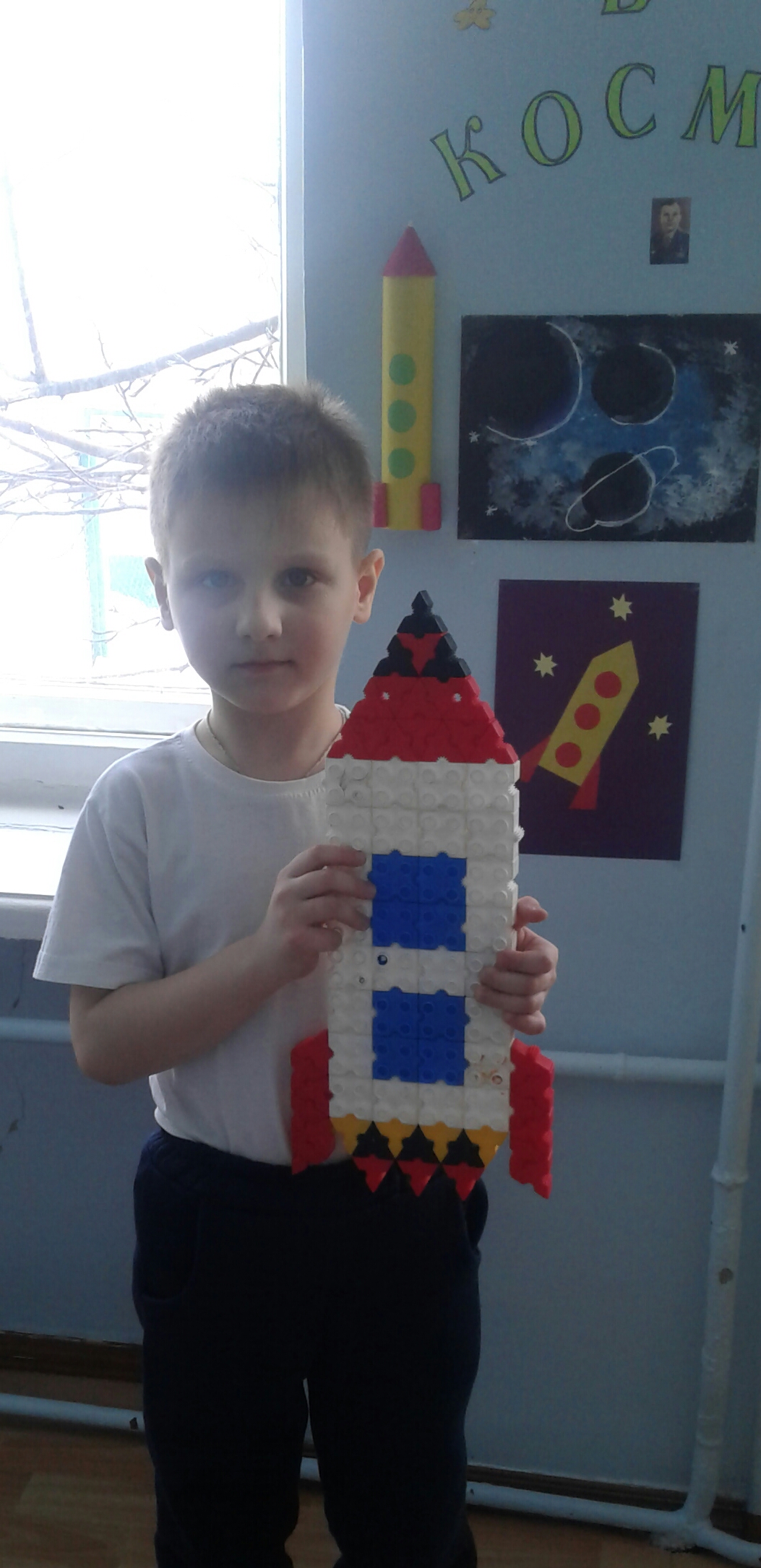 